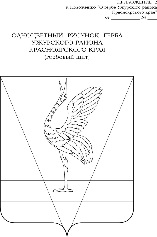 АДМИНИСТРАЦИЯ УЖУРСКОГО РАЙОНАКРАСНОЯРСКОГО КРАЯПОСТАНОВЛЕНИЕ13.10.2023 			                   г. Ужур	                                        № 776О предоставлении разрешения на условно разрешенный вид использования земельного участкаРассмотрев заявление Саможикова Василия Александровича, руководствуясь Градостроительным Кодексом Российской Федерации, Уставом Ужурского района Красноярского края, на основании рекомендаций комиссии по подготовке проекта правил землепользования и застройки Озероучумского сельсовета о предоставлении разрешения на условно разрешенный вид использования земельного участка, ПОСТАНОВЛЯЮ:1. Предоставить разрешение на условно разрешенный вид использования земельного участка, в кадастровом квартале 24:39:0700001, площадью 301,0 кв.м., местоположением: Российская Федерация, Красноярский край, муниципальный район Ужурский, сельское поселение Озероучумский сельсовет, п.Озеро Учум, ул.Гаражная, з/у 15, с кодом 2.7.2 «Размещение гаража для собственных нужд» в территориальной зоне Ж-1 «Зона застройки индивидуальными жилыми домами, малоэтажными жилыми домами и зона жилая личного подсобного хозяйства», в соответствии с приложением.2. Постановление вступает в силу в день, следующий за днем его официального опубликования в специальном выпуске газеты «Сибирский хлебороб».Глава района                                                                                     К.Н. ЗарецкийПриложение к постановлению администрации от 13.10.2023 № 776ПЕРЕЧЕНЬкоординат поворотных точек границ территорииУсловный номер земельного участка: ЗУ1Условный номер земельного участка: ЗУ1Условный номер земельного участка: ЗУ1Условный номер земельного участка: ЗУ1Площадь земельного участка: 301,0 м²Площадь земельного участка: 301,0 м²Площадь земельного участка: 301,0 м²Площадь земельного участка: 301,0 м²Обозначение характерных точек границОбозначение характерных точек границКоординаты, мКоординаты, мОбозначение характерных точек границОбозначение характерных точек границXY112311565267.5788172.2822565273.9788182.6433565252.8788195.6844565246.5588185.2711565267.5788172.28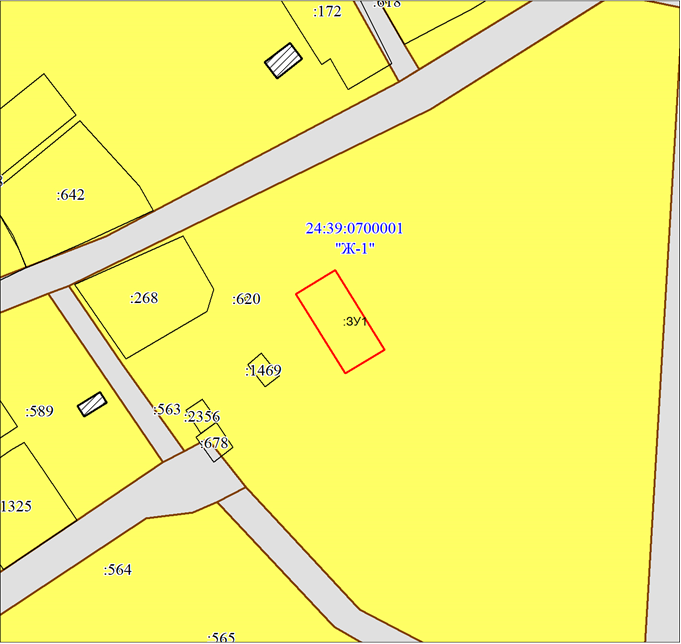 МСК-166, зона 3МСК-166, зона 3МСК-166, зона 3МСК-166, зона 3Масштаб 1:2000Масштаб 1:2000Масштаб 1:2000Масштаб 1:2000Условные обозначения:Условные обозначения:Условные обозначения:Условные обозначения: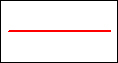 Часть границы, местоположение которой определено при выполнении кадастровых работЧасть границы, местоположение которой определено при выполнении кадастровых работЧасть границы, местоположение которой определено при выполнении кадастровых работ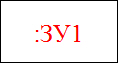 Надписи вновь образованного земельного участкаНадписи вновь образованного земельного участкаНадписи вновь образованного земельного участка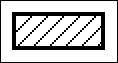 Объект капитального строительстваОбъект капитального строительстваОбъект капитального строительства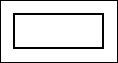 Часть границы,  сведения  ЕГРН о которой позволяют однозначно определить ее положение на местностиЧасть границы,  сведения  ЕГРН о которой позволяют однозначно определить ее положение на местностиЧасть границы,  сведения  ЕГРН о которой позволяют однозначно определить ее положение на местности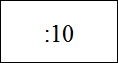 Надписи кадастрового номера земельного участкаНадписи кадастрового номера земельного участкаНадписи кадастрового номера земельного участка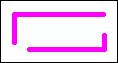 Граница охранной зоныГраница охранной зоныГраница охранной зоны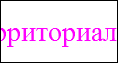 Обозначение границы охранной зоныОбозначение границы охранной зоныОбозначение границы охранной зоны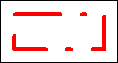 Граница территориальной зоныГраница территориальной зоныГраница территориальной зоны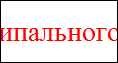 Обозначение границы территориальной зоныОбозначение границы территориальной зоныОбозначение границы территориальной зоны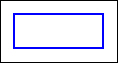 Граница кадастрового кварталаГраница кадастрового кварталаГраница кадастрового квартала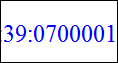 Обозначение кадастрового кварталаОбозначение кадастрового кварталаОбозначение кадастрового квартала